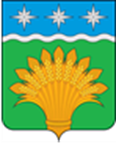 КЕМЕРОВСКАЯ ОБЛАСТЬ - КУЗБАСССовет народных депутатов Юргинского муниципального округа первого созывадвенадцатое заседаниеРЕШЕНИЕот 27 августа 2020 года № 70-НА Об установлении меры социальной поддержки для отдельных категорий граждан при оплате коммунальной услуги по поставке твердого топлива при наличии печного отопления на территории Юргинского муниципального  округа Руководствуясь частью 5 статьи 20 Федерального закона от 06.10.2003 № 131-ФЗ «Об общих принципах организации местного самоуправления в Российской Федерации», Постановлением Региональной энергетической комиссии от 26.06.2019 № 179 «Об установлении цен на топливо твердое, реализуемое гражданам, управляющим организациям, товариществам собственников жилья, жилищным, жилищно-строительным или иным специализированным потребительским кооперативам, созданным в целях удовлетворения потребностей граждан в жилье на территории Кемеровской области», Постановлением Губернатора Кемеровской области – Кузбасса от 30.12.2019 № 94-пг «Об утверждении предельных (максимальных) индексов изменения размера вносимой гражданами платы за коммунальные услуги в муниципальных образованиях Кемеровской области – Кузбасса, Уставом муниципального образования Юргинский муниципальный округ Кемеровской области - Кузбасса, Совет народных депутатов Юргинского муниципального округа РЕШИЛ:1. Установить дополнительную меру социальной поддержки гражданам, являющимся собственниками и (или) нанимателями жилых помещений, а также гражданам, которым собственник предоставил право пользования жилым помещением, в виде понижения платы за коммунальную услугу по поставке твердого топлива при наличии печного отопления в пределах норматива потребления, рассчитанной по ценам, установленным региональной энергетической комиссией Кемеровской области согласно приложению к настоящему решению.2. Возмещение затрат организациям, предоставляющим населению поставку твердого топлива, осуществляется путем предоставления субсидии на возмещение затрат, возникающих при реализации угля населению Юргинского муниципального округа в связи с применением мер социальной поддержки, в порядке, установленном действующим законодательством.3. Настоящее решение опубликовать в газете «Юргинские ведомости» и разместить в информационно-телекоммуникационной сети «Интернет» на официальном сайте администрации Юргинского муниципального округа.4. Контроль за исполнением решения возложить на постоянную комиссию Совета народных депутатов Юргинского муниципального округа по агропромышленному комплексу и обеспечению жизнедеятельности района   (О.С. Пуль).5.Настоящее решение вступает в силу после его официального опубликования в газете «Юргинские ведомости» но не ранее 01.09.2020 года.Приложение  к решению                                    Совета  народных депутатовЮргинского муниципального округа                                                                                              от 27.08.2020 № 70-НАМера Социальной поддержки при оплате коммунальной услуги поставка твердого топлива при наличии печного отопления в пределах норматива потребления гражданам, являющимся собственниками и (или) нанимателями жилых помещений, а также гражданам, которым собственник предоставил право пользования жилым помещением* - без учета доставки до потребителяПредседатель Совета народных депутатов Юргинского муниципального округаИ. Я. БережноваГлава Юргинского муниципального округа«27» августа  2020 годаБД. К. Дадашов№ п/пВид жилого фондаМарка топлива (уголь)розничные цены на уголь, реализуемый гражданам руб./тонну Размер социальной поддержки, руб./тонну с НДСЦена, установленная региональной энергетической комиссией Кемеровской области, руб./тонну с НДС*1Жилые помещения без централизованного теплоснабжения и горячего водоснабжения с угольным отоплениемДР 0-200(300)1027,881386,742414,622Жилые помещения без централизованного теплоснабжения и горячего водоснабжения с угольным отоплениемДПК 50-2001612,511568,913181,423Жилые помещения без централизованного теплоснабжения и горячего водоснабжения с угольным отоплениемДПКО 25-2001612,511517,313129,824Жилые помещения без централизованного теплоснабжения и горячего водоснабжения с угольным отоплениемДО 25-501612,511409,313021,82